Заключение № 15/СПна проект решения Совета депутатов МО СП «Тунка»«О бюджете МО СП «Тунка» на 2022 год и плановый период 2023 и 2024 годов»25.11.2021                                                                                                        с. КыренОбщие положения	Заключение на проект решения Совета депутатов «О бюджете муниципального образования сельское поселение «Тунка» на 2022 год и плановый период 2023 и 2024 годов» (далее - Заключение) выполнено в соответствии с Положение о Контрольно-счётной палате МО «Тункинский район», утвержденного решением Районным советом депутатов МО Тункинский район, Соглашением о передаче Контрольно-счётной палате МО «Тункинский район» полномочий по осуществлению внешнего муниципального финансового контроля от 09.01.2017 г. № 7, планом  работы Контрольно-счетной палаты на 2021 год.Проект решения предоставлен в Контрольно-счетную палату МО «Тункинский район» 17.11.2020 г. в электронном виде.Целью проведения экспертизы проекта бюджета МО СП «Тунка» является определение соблюдения бюджетного и иного законодательства исполнительными органами местного самоуправления при разработке проекта местного бюджета на очередной финансовый год и плановый период, анализ доходов и расходов бюджета.2. Прогноз социально-экономического развития МО СП «Тунка» для составления Проекта бюджета на 2022 год и на плановый период 2023-2024 годовСогласно ч. 1 ст. 173 Бюджетного кодекса Российской Федерации прогноз социально-экономического развития муниципального образования разрабатывается на период не менее трех лет. Представленный Прогноз социально-экономического развития МО СП «Тунка» разработан на трехлетний период. Порядок разработки прогноза социально-экономического развития  МО СП «Тунка» утвержден постановлением №30 от 29.02.2016г. МО СП «Тунка».Исходной базой для разработки прогноза на очередной финансовый год и плановый период являются предварительные итоги социально-экономического развития за истекший период текущего финансового года и ожидаемые итоги социально-экономического развития за текущий финансовый год.Рассмотрены основные показатели социально-экономического развития МО СП «Тунка»:          По результатам Экспертизы прогноза СЭР установлено:Показатели в тыс.руб. не верно указаны., необходимо откорректировать.                        В   условиях   необходимости   реализации   программно-целевого   методапланирования,   ориентированного   на   результат,   повышаются   требования   к   качеству   инадежности прогноза основных экономических показателей и прогноза СЭР, повышенияуровня   системы  прогнозирования  в   целом  на  очередной  финансовый   год  и   плановыйпериод.  Прогноз   должен   разрабатываться   не   только   с   большей   степенью  надежностиопределения  исходных условий  для  разработки  проекта  бюджета,  но  и  иметь  целевойхарактер,   т.е   отражать   результаты   реализации   поставленных   целей   и   задач   всреднесрочной перспективе.Оценка соответствия структуры проекта решения о бюджете требованиям бюджетного законодательства Российской Федерации.В соответствии со статьей 169 (п.2., ч.4) Бюджетного Кодекса Российской Федерации, проект  бюджета сельского поселения составлен на очередной 2022 год финансовый год и плановый период 2023 и 2024 годов.В соответствии с требованиями статьи 184.1 Бюджетного кодекса РФ в проекте решения «О бюджете муниципального образования сельского поселения Тунка»  на 2022 год и на плановый период 2023 и 2024 годов», содержатся основные характеристики бюджета:            -общий объем доходов бюджета  на 2022 год определен   в сумме  5214,81 тыс. руб.,  на 2023 год – 5227,11  тыс. руб., на 2024 год – 5240,11 тыс. руб.;            -общий объем расходов на 2022 год определен   в сумме   5214,81 тыс. руб.,  на 2023 год – 5227,11  тыс. руб., на 2024 год – 5240,11 тыс. руб.;             -дефицит бюджета -   бюджет сельского поселения на очередной финансовый 2022 год  и плановый период  2023 и 2024 годы составлен бездефицитным.            -перечень главных администраторов доходов бюджета (постановление администрации №92 от 09.11.2021г. и  приложение № 1 к постановлению);              -перечень главных администраторов источников финансирования дефицита бюджета (постановление администрации №92 от 09.11.2021г. и  приложение № 2 к постановлению);-распределение бюджетных ассигнований по разделам, подразделам, целевым статьям (муниципальным программам и непрограмным направлениям деятельности) группам ( группам и подгруппам) видов расходов бюджета на  2022 г. и  2023-2024 г. г  ( приложения 5 и 6 к проекту  решения);-ведомственная структура расходов бюджета сельского поселения  на  2022 г. и 2023-2024г. ( приложения 7 и 8 к проекту  решения);-объем межбюджетных трансфертов, бюджетам муниципальных образований из бюджетов сельских поселений на осуществление части полномочий по решению вопросов местного значения в соответствии с заключенными соглашениями по разделу 0800 «Культура и кинематография» на 2022 год в сумме 1590,890 тыс. руб.  (приложение 11 проекта бюджета);-объем безвозмездных поступлений в доход бюджета сельского поселения утвержден  на 2022 год в сумме 3425,07 тыс. руб., на 2023г-3427,37 тыс. руб. и на 2024г- 3432,37 тыс. руб.  (п.1,2,3 ст.1 текстовой части проекта бюджета);-общий объем условно утверждаемых   расходов на 2023г. – 44,99 тыс. руб., на 2024 г. – 90,39 тыс. руб. (ст.1 текстовой части проекта бюджета);            -источники   финансирования   дефицита   бюджета сельского поселения  на очередной финансовый год – 2022 и плановый период 2023 и 2024 годы учтены в сумме 0 тыс. руб. и распределены по видам источников в приложении № 9 и 10 к проекту решения (п. 1 и 2 ст. 5 текстовой части проекта бюджета);           -верхний предел муниципального внутреннего долга,    с указанием в том числе верхнего предела долга по муниципальным гарантиям установлен в сумме 0 тыс. руб. по всем годам.(п.1,2,3 статьи 6 текстовой части проекта бюджета);         - объем расходов на обслуживание муниципального долга сельского поселения утвержден  в сумме 0 тыс. руб. на каждый год планируемого периода (п. 1,2,3 ст.6 текстовой части проекта бюджета);Кроме вышеперечисленных показателей, предусмотренных Бюджетным кодексом РФ в текстовой части проекта решения о бюджете сельского поселения  предусмотрено следующее:-показатели поступления доходов в бюджет сельского поселения на 2022 год и плановый период 2023 и 2024 годы (приложение № 1 и 2 к проекту).4. . Оценка достоверности, законности и полноты отражениядоходов в доходной части бюджета.В соответствии с принципом достоверности бюджета, установленным статьей 37 Бюджетного кодекса РФ расчет доходов бюджета должен быть реалистичным. Реалистичность доходов бюджета означает, что при составлении и утверждении проекта бюджета доходы бюджета не должны быть ни занижены, ни завышены.Прогноз доходов бюджета сельского поселения рассчитан  исходя из ожидаемых поступлений в 2021 году на уровне плановых назначений с учетом  прогноза социально-экономического развития муниципального образования сельское поселение «Тунка».  Структура доходной части  бюджета сельского поселения в 2022 году и плановом периоде 2023 и 2024 годов приведена в таблице.Таблица № 1 (тыс. руб.)Проектом решения о бюджете предусмотрены следующие основные характеристики бюджета на 2022 год:- общий объем доходов в размере 5214,81 тыс. руб., в том числе безвозмездные поступления 3425,07 тыс. руб.;- общий объем расходов в размере 5214,81 тыс. руб.;- профицит (дефицит) бюджета в размере 0,0 тыс. руб.Показатели бюджета на 2023 год по отношению к уточненному плану на 2022 год спрогнозированы с увеличением:- доходы на 12,3 тыс. рублей, или на 0,23%;- расходы на 12,3тыс. рублей, или на 0,23%.Профицит (дефицит) бюджета на 2022 год составляет 0,0 тыс. руб., для сравнения: ожидаемый дефицит бюджета 2021 год  составит 23,91 тыс. руб. (на сумму остатка средств на 01.01.2021г)Предельный объем уровня дефицита бюджета на 2023 год прогнозируется в сумме 0,0 тыс. руб., на 2024 год в сумме 0,0 тыс. руб. Таким образом, установленное статьей 92.1 БК РФ  ограничение верхнего предела дефицита соблюдено.На основании требований ч.5. статьи 107 БК РФ, объем муниципального долга не должен превышать утвержденный решением о местном бюджете на очередной финансовый год и плановый период (очередной финансовый год) общий объем доходов местного бюджета без учета утвержденного объема безвозмездных поступлений и (или) поступлений налоговых доходов по дополнительным нормативам отчислений от налога на доходы физических лиц.Объём собственных доходов бюджета МО СП «Тунка» на 2022 год спрогнозирован в сумме 1789,74 тыс. руб., на 2023 год в сумме 1799,74 тыс. руб., на 2024 год в сумме 1807,74 тыс. руб. Поступления налоговых доходов (НДФЛ) по дополнительному нормативу отчислений в 2022-2024 годах не установлены.Верхний предел муниципального внутреннего долга МО СП «Тунка» на 01 января 2022 года спрогнозирован в сумме 0,0 тыс. руб., на 01 января 2023 года -0,0 тыс. руб., на 01 января 2024 года - 0,0 тыс. руб.В статьи 7 проекта решения, предельный объем муниципального долга прогнозируется 0,0 тыс. руб. на весь период Расходы на обслуживание муниципального долга не спрогнозированы в виду отсутствия муниципального долга.Бюджет поселения на 2022-2024 года спрогнозирован не программным, т.е. доля муниципальных программ в общей сумме расходов на каждый год составила 0,0 тыс. руб.5. Оценка достоверности и полноты отражения доходов бюджета  и межбюджетных трансфертов  в проекте бюджета МО СП «Тунка»При расчете доходов бюджета основывались на проекте решения «О бюджете МО «Тункинский район» на 2022 год  и на плановый период 2023 и 2024годов» в том числе на прогноз безвозмездных поступлений (поправки от ноября 2021г).В соответствии с предоставленным проектом решения  общий объем доходов на 2023 год предусмотрен в сумме 5227,11 тыс. руб., что составляет 100,23% к плановым уточненным назначениям на 2022 год (5214,81 тыс. руб.) и 101,86% к ожидаемому исполнению  в 2021 году  (5119,25 тыс. руб.). По расчету Финансового службы администрации МО СП «Тунка», ожидаемое исполнение местного бюджета за 2021 год,  по налоговым и неналоговым доходам,  составит в сумме 1788,65 тыс. руб., или 100% к  годовому плану (1788,65 тыс. руб.).Плановые показатели по собственным доходам бюджета за 11 месяцев 2021 года выполнены на 60,46% (1081,46 тыс. руб. - налоговые доходы).В проекте бюджета на 2022 год налоговые и неналоговые доходы рассчитаны в сумме 1789,74 тыс. руб., безвозмездные поступления 3425,07 тыс. руб., что в структуре доходов составило соответственно – 34,32% и 65,68%. В проекте бюджета на 2023 год налоговые и неналоговые доходы рассчитаны в сумме 1799,74 тыс. руб., безвозмездные поступления 3427,37 тыс. руб., что в структуре доходов составило соответственно – 34,43 % и 65,57 %.На 2024 год налоговые и неналоговые доходы рассчитаны в сумме 1807,74 тыс. руб., безвозмездные поступления 3432,37 тыс. рублей, что в структуре доходов составило соответственно – 34,5% и 65,50%.Структура доходной части бюджета поселения с 2020 по 2024 год представлена в  Таблице № 2:Таблица №2(тыс. руб.)В общем объеме доходов доля налоговых доходов в 2022 году по сравнению с 2021 годом, уменьшилась с 34,32% до 34,93%, доля безвозмездных поступлений снизиться с 65,68% до 65,67%.Т.е. прогнозируется на 2022 год к уточненному плану 2021 года динамика увеличения налоговых доходов на 0,61%. Налоговые доходыНалоговые доходы в 2022 году, к уточненному плану 2021 года, увеличатся на 1,09 тыс. руб., или на 0,06% и составят 1789,74 тыс. руб.Объем планируемых на 2023 год назначений составит: 1799,74 тыс. руб. или с увеличением прогнозируемых на 2022 год показателей на 10,0 тыс. руб., или на 0,55%.Объем планируемых на 2024 год назначений составит 1807,74 тыс. руб. или с уменьшением прогнозируемых на 2023 год показателей на 8,0 тыс. руб., или на 0,44%.Удельный вес налоговых доходов в общем объеме доходов бюджета поселения в 2022 году составит 34,32%, по прогнозу в 2023 году 34,43%, в 2024 году 34,49%.К числу основных налоговых доходных источников на 2022 год определены:-земельный налог, взимаемый с физических лиц (1135,90 тыс. руб.) или 63,46% налоговых доходов- земельный налог, взимаемый с организаций (419,5 тыс. руб.) или 23,43% налоговых доходов-  налог на доходы физических лиц 59,34 тыс. руб. или 3,31% налоговых доходовУвеличение налоговых доходов бюджета на 2022 год, относительно уточненных назначений 2021 года, прогнозируется, в основном, за счет планируемого увеличения по налогу доходы физических лиц (на 5,0 тыс. руб., или на 2,94%).Данные о прогнозируемых налоговых доходах бюджета на 2022 год в сравнении с ожидаемым исполнением за 2021 год представлены в Таблице № 3: 	Таблица №3(тыс. руб.)Предполагаемая к получению бюджетом в 2022 году сумма налоговых доходов выше ожидаемое исполнение в 2021 году на 1,09 тыс. руб., или на 0,06%.Анализ данных таблицы демонстрирует изменение структуры налоговых доходов, прогнозируемых на 2022 год в сравнении со структурой ожидаемых поступлений налоговых доходов в 2021 году. Так, доля налога на доходы физических лиц в налоговых доходах на 2022 год увеличиваются и составляет 9,77 % против 9,5% в 2021 году, доля налога на имущество физических лиц без изменений.Налог на доходы физических лиц (НДФЛ) прогнозируется:на 2022 год в сумме 175,0 тыс. руб., на долю которого в налоговых доходах приходится 9,77%;на 2023год составит 185,0 тыс. руб. или 10,27%,на 2024 года составит 193,0 тыс. руб., или 10,67%;В сравнении с ожидаемым исполнением 2021 года проектом бюджета на 2022 год предусмотрено увеличение поступлений на 5,0 тыс. руб., или на 2,94%. В 2023- 2024 годах поступление налога на доходы физических лиц прогнозируется в сумме 185,0 тыс. рублей (рост 5,71% к 2022 году) и 193 тыс. руб. (рост 4,32% к 2023 году).Единый сельскохозяйственный налог в бюджете на 2022 год рассчитан на основании фактического поступления за 11 месяцев 2021 года и ожидаемого исполнения за 2021 год. Общий объем поступлений доходов по налогу на имущество физических лиц на 2022 год прогнозируется в размере 59,34 тыс. руб., что на уровне ожидаемого исполнения 2021 года.На 2022 и 2023 годы поступления предусмотрены по 59,34 тыс. руб. ежегодно.Земельный налог на имущество физических лиц На 2021 год прогнозируется в размере 1135,9 тыс. руб. или на уровне ожидаемого поступления в 2020 году. На 2022 и 2023 годы поступления предусмотрены по 1135,90 тыс. руб. ежегодно.Земельный налог с организаций на 2021 год прогнозируется в размере 419,5 тыс. руб. или на уровне ожидаемого исполнения 2020 года.На 2022 и 2023 годы поступления предусмотрены по 419,5 тыс. руб. ежегодно.Неналоговые доходыОбъем неналоговых доходов в трехлетнем прогнозном периоде не запланирован. Межбюджетные трансфертыПроектом бюджета на 2022 год и плановый период 2023 – 2024 годы безвозмездные поступления предусмотрены в виде дотаций, иных МБТ, субсидий и субвенций.Динамика и структура безвозмездных поступлений приведена в Таблице № 4:Таблица № 4 (тыс. руб.)По сравнению с ожидаемым исполнением 2021 года объем безвозмездных поступлений, из бюджетов других уровней, в проекте бюджета на 2022 год увеличивается на 94,47 тыс. руб., или на 2,83%, преимущественно за счет уменьшения иных МБТ на исполнение расходных обязательств на первоочередные расходы. Сокращение безвозмездных поступлений, из бюджетов других уровней, прогнозируется ежегодна на 2,3 тыс. руб. в 2023 году к уровню 2022 года  и на 5,0 тыс. руб. в 2024 году к уровню 2023 года.Окончательная сумма бюджетных назначений по безвозмездным поступлениям будет определена после принятия Решения Совета депутатов МО «Тункинский район» «О бюджете на 2022 год и плановый период 2023 – 2024 годы». 6. Оценка запланированных ассигнований в расходной части бюджета поселенияВ проекте бюджета на 2022 год и плановый период 2023 – 2024 годов общий объем расходов планируется к утверждению:- 2022 год в сумме 5214,81 тыс. руб.;- 2023 год в сумме 5227,11 тыс. руб.;- 2024 год в сумме 5240,11 тыс. руб.Распределение бюджетных ассигнований на очередной финансовый год и плановый период, по разделам и подразделам, представлено в Приложениях № 8, 9 к Проекту решения о бюджете.Анализ распределения бюджетных ассигнований из бюджета поселения по разделам бюджетной классификации на 2022 год и плановый период 2023 – 2024 годы приведен в Таблице № 5:Таблица № 5 (тыс. руб.)Общий объем бюджетных ассигнований на 2023 год предусмотрен проектом бюджета в сумме 5227,11 тыс. руб., что составляет 100,23% к уточненным плановым назначениям на 2022 год (5214,81 тыс. руб.) и 101,86 % к ожидаемому исполнению в 2021году (5119,25 тыс. руб.).Увеличение бюджетных ассигнований в абсолютном и процентном выражении в сравнении с уточненными плановыми ассигнованиями 2022 года планируется по следующим разделам:- 0200 «Национальная оборона» на 15,1 тыс. руб., или на 4,6%;-0300 «Национальная безопасность» на 10,0 тыс. руб., или 40%;-0800 «Культура и кинематография» на 92,83 тыс. руб., или на 5,88%;-1100»Физическая культура и спорт» на 20,0 тыс. руб., или на 100,0%.По остальным разделам прогнозируется снижение бюджетных ассигнований, в том числе-  0100 «Общегосударственные вопросы» на сумму 34,92 тыс. руб., или на 1,2%;- 0500 «Жилищно-коммунальное хозяйство» на 412,9 тыс. руб., или на 80,5%;Пояснительная записка не расшифровывает почему планируется  снижение расходов по разделу 0500 «Жилищно-коммунальное хозяйство».Структура расходов бюджета поселения на 2022 год и ее изменение по сравнению с фактическим исполнением бюджета за 2020 год и ожидаемым исполнением бюджета в 2021 году, приведена в  Таблице № 6:Таблица № 6 (тыс. руб.)Из приведенного анализа в Таблице № 6 следует, что предлагаемые к утверждению параметры на 2022 финансовый год в сумме 5214,81 тыс. руб. ниже расходных обязательств, исполненных в 2020 году на 525,02 тыс. руб., и ниже ожидаемого исполнения в 2021 году на 334,99 тыс. руб. Приоритетным направлением расходов бюджета МО СП на 2022 год и на плановый период 2023 и 2024 годов являются общегосударственные вопросы – в пределах 54,2% в структуре расходов.Объем расходов по отраслям так называемого «Социального блока» (культура, социальная политика) в 2022 году составляет 1837,23 тыс. руб. или 35,2%.Расходы по разделу 01 «Общегосударственные вопросы» на 2022 год  предусмотрены на  обеспечение деятельности главы муниципального образования (0102); обеспечение деятельности сельской администрации (0104): другие общегосударственные вопросы (0113)Расходы по разделу 02 «Национальная оборона» на 2022 год определены в размере 353,3 тыс. рублей, на осуществление первичного воинского учета на территориях, где отсутствуют военные комиссариаты.Расходы по разделу 03 «Национальная безопасность и правоохранительная деятельность» на 2022 год предусмотрены в размере 35,0 тыс. руб., на плановый период 2023-2024 годы в размере 35,0 тыс. руб..Расходы по разделу 05 «Жилищно-коммунальное хозяйство» на 2022 год предусмотрены в размере по 100,0 тыс. руб.Расходы по разделу 08 «Культура и кинематография»  предусмотрены на осуществление части полномочий по вопросам в области культура в размере 1669,23 тыс. руб.В структуре органов местного самоуправления МО СП «Тунка» выделен главный распорядитель средств бюджета – местная  администрация МО СП «Тунка».7. Источники финансирования дефицита бюджетаОсновными источниками финансирования дефицита бюджета установлены изменения остатков средств на счетах по учету средств бюджета.При этом следует отметить, что в расчетах ожидаемого исполнения бюджета на 2021 год дефицит предусмотрен в размере 430,55 тыс. руб., что нарушает п.3 ст.92.1 БК РФ Пояснение: Дефицит не должен превышать 10% утвержденного общего годового объема доходов без учета утвержденного объема безвозмездных поступлений, поступлений налоговых доходов по дополнительным нормативам отчислений 8. Программная часть бюджета МО СП «Тунка»В МО СП «Тунка» муниципальные программы не разрабатывались. Программные направления в проекте Решения о бюджете на 2022 и плановый период 2023-2024 годы не определены.9. Долговая политика МО СП «Тунка»Верхние пределы муниципального внутреннего долга и верхний предела долга по муниципальным гарантиям определены в размере 0,0 тыс. руб. на весь период бюджета.10.  Выводы и предложенияВ соответствии со статьей 169 Бюджетного кодекса РФ и п.2 статьи 22 Положения о бюджетном процессе проект бюджета сформирован на три года: на очередной 2022 год и на плановый период 2023-2024 годов. Общий объем доходов бюджета  в 2022 году предусмотрен в сумме 5214,81 тыс. руб., что выше ожидаемого уровня 2021 года 95,56 тыс. руб. или на 1,86%.Расходная часть бюджета на 2022 год предусмотрена в сумме 5214,81 тыс. руб., по сравнению с ожидаемым исполнением 2021 года наблюдается уменьшение на 6,04% или на 334,99 тыс. руб.Бюджеты 2022, 2023 и 2024 годов предполагаются бездефицитными.В 2022 году в структуре доходов на долю доходов от собственных источников приходится 34,32%, безвозмездных поступлений – 65,68%. В 2023 году их соотношение планируется в объемах 34,43% и 65,57%, в 2024 году 34,49% и 65,51%.Налоговые доходы бюджета на 2022 год прогнозируются в объеме 1789,74 тыс. рублей, что выше ожидаемого исполнения за 2021 года на 1,09 тыс. руб. или на 0,06%.Основной доход бюджета МО СП от налоговых поступлений обеспечен земельным налогом. Так в 2022 году уровень земельного налога в структуре налоговых доходов составил 86,9%, в 2023 году – 86,4%, в 2024 году – 86,04%. Объем неналоговых доходов в трехлетнем прогнозном периоде не запланирован.В сравнении  с ожидаемым поступлением безвозмездных поступлений в 2021 году (3330,6 тыс. руб.) в 2022 году наблюдается увеличение на 94,47 тыс. руб. Данное увеличение связано с уменьшением суммы прочих БМБТ, передаваемых из бюджета муниципального районаПриоритетным направлением расходов бюджета МО СП на 2022 год и на плановый период 2023 и 2024 годов являются общегосударственные вопросы – 55,3% в структуре расходов.Наименьший удельный вес в 2022 году занимают расходы по  разделу 11 «Физическая культура и спорт», объем которых составляет – 0,38%.Снижение расходов в 2022 году к ожидаемому 2021 года отмечается по разделам:- 0200 «Национальная оборона» на 15,1 тыс. руб., или на 4,6%;-0300 «Национальная безопасность» на 10,0 тыс. руб., или 40%;-0800 «Культура и кинематография» на 92,83 тыс. руб., или на 5,88%;-1100»Физическая культура и спорт» на 20,0 тыс. руб., или на 100,0%.При этом следует отметить, что в расчетах ожидаемого исполнения бюджета на 2021 год дефицит предусмотрен в размере 430,55 тыс. руб., что нарушает п.3 ст.92.1 БК РФ Пояснение: Дефицит не должен превышать 10% утвержденного общего годового объема доходов без учета утвержденного объема безвозмездных поступлений, поступлений налоговых доходов по дополнительным нормативам отчисленийПроект бюджета на 2022 год и на плановый период 2023 и 2024 годов сбалансирован по доходам и расходам. Основными источниками финансирования дефицита бюджета установлены изменения остатков средств на счетах по учету средств бюджета.В МО СП «Тунка» муниципальные программы не разрабатывались. Программные направления в проекте Решения о бюджете на 2022 и плановый период 2023-2024 годы не определены.Верхние пределы муниципального внутреннего долга и верхний предела долга по муниципальным гарантиям определены в размере 0,0 тыс. руб. на весь период бюджета.Контрольно-счетная палата МО «Тункинский район» предлагает Совету  депутатов МО СП «Тунка» принять проект решения «О местном бюджете муниципального образования сельское поселение «Тунка» на 2022 год и на плановый период 2023 и 2024 годов» с учетом замечаний и предложений.Инспектор КСПМО «Тункинский район»                                                           		Ю.В.СыреноваБУРЯАД  РЕСПУБЛИКЫНМУНИЦИПАЛЬНАБАЙГУУЛАМЖА«ТYНХЭНЭЙ АЙМАГАЙ»ШАЛГАЛТА-ТООЛОЛГЫН ТАНХИМ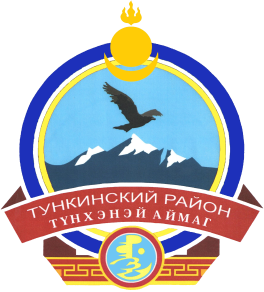 КОНТРОЛЬНО-СЧЕТНАЯ ПАЛАТАМУНИЦИПАЛЬНОГООБРАЗОВАНИЯ «ТУНКИНСКИЙ РАЙОН»РЕСПУБЛИКА БУРЯТИЯНаименование  показателейЕд. Факт 2020 г.Оценка  2021 г              ПРОГНОЗ              ПРОГНОЗ              ПРОГНОЗНаименование  показателейЕд. Факт 2020 г.Оценка  2021 г2022 г2023 г2024 г 1 Численность постоянного населениячел230923102310231223132. Численность постоянного населения в трудоспособном возрасте от 16 до 59 лет (мужчин и женщин)чел9604205409604205409604205409604205409604205403. Естественный прирост + убыль-Чел.+81+4+5+54. Разница м/д родившимся и умершимиЧел. 2820252425        2125     2025       205. Миграционный прирост +- или снижение населения (разница между прибывшими и убывшими)Чел.-   1592161088+1          11           10         +21210+31296.Численность занятых в экономикеТыс.чел8458458468478487.Численность общей безработицыЧел.2062062032022008. Численность работающих (всего)Чел.4134134154154169. Численность неработающих, в том числе официально зарегистрированных  Чел.4321543215430     14429144281410. Фонд заработной платыТыс.руб92628,89320093800940009500011. Среднемесячная заработная платаТыс.руб186911880618835188751903012. Денежные доходы (всего)Тыс.руб27153827997228000028500029000013. Денежные доходы на душу населенияТыс.руб117,6121,2121,2123,2125,3Инвестиции в основной капиталТыс.руб7066,05000,0000В.ч внебюджетныеТыс.руб50005000,000014. Численность населения, денежные доходы которых ниже прож-ного уровняЧел.96496496196396415.Доля населения с денежными доходами ниже прожиточного минимума%505050505116. Объем розничной торговли Тыс.руб90334,810600010650010700010800017. в том числе реализация вино - водочных изделийТыс.руб2,62,02,52,52,818. Объем оказанных населению платных услугТыс.руб204002150021700220002250019. Ввод жилья в эксплуатацию кв.м.006012018020. Количество зарегистрированных юридических лиц     Чел.202020202021. Количество вновь созданных предприятий всех форм собственности Шт.0011122. Объем производства промышленной продукции- всего   Тыс руб7700980098009800980023.Промышленность( дрова население)  Тыс.руб7200880088008800880023.Промышленность( дрова население)  Куб.м.90001100011000110001100024.Промышленность(деловая древесина)  Тыс.руб5001000100010001000Куб.м.100200200200200025. Объем производства продукции сельского хозяйства по всем категориям хозяйстваМясо;тонн127115150160170Молоко;«730740240025002500Картофель;«14001400155016001600 Овощи;«40040040040040026. Объем реализации продукции с/х всего:Тыс.руб19581826380038503900Мясо;«570580176017701790Молоко;«4846,0707080Картофель;«1400120019702010203027. Численность поголовья скота во всех категориях хозяйств:Усл.гол.К.Р.С.;гол.12561260297529802985Коровы;400400105011001100Лошади;Гол.176180345347350Свиньи;105106150160160Овцы и козы;Гол.798028029029028. Площадь сельскохозяйственных угодий  всегога1370213702137021370213702В том числе средний размер с-х угодий на одно личное подворье всегога13,213,213,213,213,229. Доходы бюджета сельской администрации Тыс руб5798,85119,35214,775222,075235,07В том числе собственные доходыТыс. руб.2169,71788,61789,71794,71802,730. Расходы бюджета сельской администрации Тыс. руб.5739,85549,85214,775222,075235,07ПоказателиПлан на 2021 годПрогноз  бюджета на 2022 годПрогноз  бюджета на 2022 годПрогноз бюджета на 2023 годПрогноз бюджета на 2023 годПрогноз  бюджета на 2024 годПрогноз  бюджета на 2024 годПоказателиПлан на 2021 годПлан%к плану 2021 г.План% проекту 2022 г.План%к проекту 2024Доходы всего:5 119,255214,8180,425227,11100,115240,11100,16в том числе:5 119,255214,8180,425227,11100,115240,11100,16безвозмездные поступления3 330,603425,0775,513427,37100,08      3432,37103,49Расходы, всего5 549,805 214,8179,985227,11100,11       5240,11100,16в том числе условно утверждаемые  расходынетнетДоля условно утверждаемых расходов (предел не менее 2,5 % в 2022 году,  не менее 5 %  в 2023 году согласно ст. 184.1 БК РФ)нетнетРезервный фонд0,001,00,001,0100,001,0100,00Доля резервного фонда в общей сумме расходов (предельное значение 3% согласно п.3 ст.81 БК РФ)0,000,010,010,01Расходы на обслуживание муниципального долга0,000,000,000,000,000,000,00Доля  расходов на обслуживание муниципального долга (предельное значений 15 % расходов за исключением субвенций их других бюджетов РФ согласно ст. 111 БК РФ)0,00,0%0%0%Верхний предел муниципального внутреннего долга на 01 января   следующего за отчетным годом0,000,000,000,00Муниципальные программы0,000,000,000,000,000,000,00Доля муниципальных программ в общей сумме расходов0,000,000,000,00Дефицит -430,550,00,000,00Дефицит не должен превышать 10% утвержденного общего годового объема доходов без учета утвержденного объема безвозмездных поступлений, поступлений налоговых доходов по дополнительным нормативам отчислений п.3 ст.92.1 БК РФПоказатели2020 год2020 год2021 год2021 год2022 год2022 год2023 год2023 год2024год2024годПоказателиИсполненоДоля в общем объемеУточнен.Доля в общем объемеПроектДоля в общем объемеПроектДоля в общем объемеПроектДоля в общем объемеПоказателиИсполнено%план%Проект%Проект%Проект%Налоговые доходаНалоговые дохода2169,7537,481788,6534,931789,7434,321799,7434,431807,7434,49НеналоговыеНеналоговые0,000,000,000,00,000,000,000,000,00Безвозмездные поступленияБезвозмездные поступления3619,1162,523330,6065,073425,0765,683427,3765,573432,3765,51Доходы всегоДоходы всего5788,861005119,251005214,811005227,111005240,11100Наименование2021 годДоля 2022 год проектДоляОтклонения Отклонения Наименованиеожидаемое исполнениев %2022 год проект в  %2022г./2021 г.2022г./2021 г.Наименование2022 год проектв суммев %Налог на доходы физических лиц170,09,5175,09,775,02,94Налог на имущество физических лиц, взимаемый по ставкам, применяемым к объектам налогообложения, расположенным в границах сельских поселений59,343,3159,343,310,000,00Земельный налог, взимаемый с физических лиц, обладающих земельным участком, расположенным в границах сельских поселений.1135,963,51135,963,460,000,00Земельный налог, взимаемый с организаций, обладающих земельным участком, расположенным в границах сельских поселений.419,523,45419,523,430,0Единый сельскохозяйственный налог3,910,210,000,00Всего налоговых доходов1788,651001789,741001,090,06Наименование показателяИсполнено в 2020 годуОжидаемое в 2021 году Прогноз на 2022 годПрогноз на 2023 годПрогноз на 2024 годБезвозмездные поступления всего, в том числе:3619,113330,63425,073427,373432,37Дотации на выравнивание бюджетной обеспеченности6,06,26,36,66,8Иные МБТ на исполнение расходных обязательств1026,951012,6  1436,241428,24 1419,74 Иные межбюджетные трансферты бюджетам сельских поселений на первоочередные расходы672,75Иные МБТ (ТОС)280,0540,0Иные межбюджетные трансферты (Народный бюджет)на исполнение полномочий в области "Культура"1275,61416,4 1639,23 1639,23 1639,23 субвенции из федерального бюджета на осуществление полномочий по первичному воинскому учету 319,0328,2343,3353,3366,6Иные межбюджетные трансферты на исполнение расходных обязательств на повышение МРОТ работников19,814,2иные МБТ на первоочередные расходы Иные межбюджетные трансферты на обучение Глав поселений РБ для достижения результатов регионального проекта «Увеличение доходов консолидированного бюджета от имущественных налогов»19,01МБТ на общественные работы12,97МБТ на стимулирование увеличение налоговых  доходовНаименование разделаУтверждено Проект Проект Проект ОтклонениеОтклонениеОтклонениеОтклонениеОтклонениеОтклонениеНаименование раздела на  на  на  на ОтклонениеОтклонениеОтклонениеОтклонениеОтклонениеОтклонениеНаименование раздела2021 год2022 год2023 год2024 годОтклонениеОтклонениеОтклонениеОтклонениеОтклонениеОтклонениеНаименование раздела(в редакции решения от 03.10.2021 № 73)2022/20212022/20212023/20222023/20222024/20232024/2023Наименование разделав суммев %в суммев %в суммев %Общегосударственные вопросы (0100)2919,22884,282826,592830,89-34,92-1,2-57,69-2,014,30,15Национальная оборона (0200)328,2343,3353,3366,615,14,615,12,9113,33,76Национальная безопасность (0300)25,035,035,035,010,040,010,0Жилищно-коммунальное хозяйство (0500)512,9100,0100,050,0-412,9080,51-412,9Образование (0700)Культура и кинематография (0800)1576,41669,231669,231669,2392,835,8892,83Социальная политика (1000)168,0168,0168,0168,0Физическая культура(1100)20,030,030,020,0100,020,050,0Условно-утверждаемые расходы44,9990,39ИТОГО  РАСХОДЫ5119,255214,815227,115240,1195,561,8695,560,2313,00,24НаименованиеИсполненоДоля %Ожидаемое исполнение Доля %ПроектДоля %Отклонение 2022/2021Отклонение 2022/2021Наименование за 2020 годДоля %за  2021 годДоля %на 2022 годДоля %суммав %Общегосударственные вопросы (0100)2979,851,912919,252,62826,5954,2     -92,6196,89Национальная оборона (0200)319,05,55328,25,91353,36,7725,17,64Национальная безопасность (0300)10,00,1725,00,4535,00,6710,040,0Жилищно-коммунальное хозяйство (0500)905,4215,77512,99,24100,00,17-412,919,49Культура и кинематография (0800)1375,623,961576,428,41669,2332,0     92,835,88Социальная политика(1000)168,03,02168,03,22100Физическая культура и спорт (1100)150,02,6120,00,38100Условно-утвержденные расходыИтого расходы5739,83100,005549,8100,005214,81100,00-334,9993,96